Resume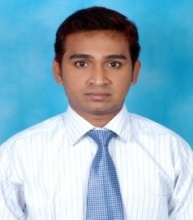 PavanC/o-Mobile: +971505891826Email: pavan.343372@2freemail.com_____________________________________________________________________________________Career Objective:                                                                   Aim is to work for an International Organization, get exposure to the Market, which will utilize my Business Development& Administrative skills to benefit mutual growth, Success & Sustain for long period in an Organization.Skills & Abilities:                                                              Excellent communication & Presentation skills with Strong Organizational, time and people management skills.Ability to handle multiple tasks simultaneously, Hard working in nature, Patience & the ability to work under pressure.Outstanding listening and interpersonal skills.Willing to work as a team and with minimum supervision.Willing to try new things, improving efficiency on assigned tasks and self-motivated.Academic Profile:                                                                M.B.A from Osmania University, Hyderabad, India, with specializations in:Major: Finance & Minor: Marketing.B. Com (Computers) from Osmania University, Hyderabad, India.Technical Knowledge:                                                              Operating Systems		: Windows XP ProfessionalAccounting Packages	: Tally ERP 9.3 versionApplications		: MS Office 2016Abu Hail Management & Administrative Training, Dubai, UAE(25th Oct’2015 till Present date)Designation: Business Development ManagerJob profile:Conducting effective TNA (Training Needs Analysis) for Corporate & Individual trainings which is suitable to their profile.Personalized Consultation/Telephonic Consultation for candidates to guide them to choose right training program for career path.Negotiate with clients on potential corporate training courses, develop proposals and tender submission accordingly.Admission process for the candidates, schedule trainings, coordinate with trainer’s, course materials and venue.Business plan and Marketing plan for the calendar year & continuous focus on all activities to measure it.Upgrading to new training programs and customized programs when it arises from the clients. Respond to all inquiries (Telephone, E-mail, In Person & via website) to provide advice to prospective candidates.Filing of all documentation works, cash/cheque collection purchasing, inventory and stock report. Conducting tests to trainees to measure progress and to evaluate effectiveness of training.Tip Top Center for Training& Consultancy, Dubai, UAE                                                                    (14th March’2015 to June’2015)Designation: Business Development Job profile:Personalized Consultation/Telephonic Consultation.Corporate Visits/Universities.Marketing Activities & administration works.Zabeel Institute of M & T, Dubai, UAE                                                                    (11th Sept.’2013 to 16th Jan’2015)Designation: Branch ManagerJob profile:Personalized Consultation for the Programs.Ability to perform multi-tasking & easily relocate to any place (like other branches).Prepare daily sales report, present it to the management & submit in KPI Meeting.National Institute of Information & Technology (NIIT), Hyderabad (INDIA)                                                                    (05th Jan’2011 to 1st Jan’2013)Designation: Business HeadJob profile:Schedule an appointment with the candidate parents to explain the educational products.Conduct Nitat & Bhavishya Jyothi Aptitude test to generate the business.Assign work schedule to the staff, Managing staff & Students.Meeting Head of the Department in different colleges.Personalized counseling to the students about the programs.NVN Jewelers Show Room, Hyderabad, INDIA                                                                    (10th Jan`2002 to 25th Dec`2010)Designation: Business Development Executive Job Profile:Explaining product details to the customers.  Managing accounts, Bills, Invoices, banking Transactions.Maintain files/ filling, Records, Manual records documents into the system.  Cash Collection, Credit Collection, Purchasing, Inventory & stock report.Daily Journal entries preparation, General Ledger, Banking, Payroll.Preparing Stock Information into the system by using Tally ERP 9.3 Version.Experience in both administrative support and customer service.Managing sales staff, manufacturing unit/Retail section handling workers. Personal Profile:                                                            Date of Birth		: 09th Feb’1980Sex			: MaleMarital Status		: MarriedHobbies		: Listening to MusicLanguages Known	: English, Hindi & TeluguVisa Status		: Employment VisaNationality		: Indian